トビタテ！留学JAPAN申込書（2024年度　新入生）（「学科指導教員所見票」は2ページ目にあります）学科指導教員所見票　提出の流れ【学生】1. 学生は、「1. 学生記入欄」を記入または入力後、本書を元に指導教員と留学について相談してください。
2. 中期＆長期留学の場合は、必ず卒業までの履修計画を相談してください。※応募期間の１か月前～応募期間締め切り日までに面談を行ったものを有効とします。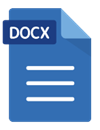 【指導教員】1. 指導教員は、学生との面談後、「2. 学科指導教員記入欄」に必要事項をご入力ください。必ず推薦しなければならないものではありませんので、ありのままの所見をご記入ください。2. 本フォームに、SharePoint>大学サイト>ライブラリ（全校舎）　学長室（国際担当）>「トビタテ！留学JAPAN第16期（新入生用）」 にてお知らせしているパスワードのロックを掛け、本書をデータにて学生へ返却してください。所見内容は選考内容となるため、必ず学生に見えない形で返却をお願いします。また、学生が応募期間内に応募できるよう、所見記入後はすみやかな返却をお願いいたします。3. 学科の必要に応じ、本フォームを学科長に共有する等で情報をご共有ください。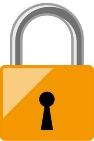 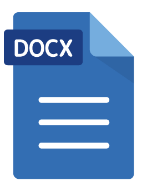 【学生】学生は、指導教員からロックの掛かった本書を受領後、本書を応募フォームにアップロードする形で提出してください。応募期間を過ぎてからの提出は受け付けできませんので、ご注意ください。※指導教員から応募期間内に本書を受領できるよう、ご自身で適宜連絡を取ってください。【お問合せ先】　　　　　　　　　　　　　　　　　　　　　　　　　　　　　　　　　　　　　　　　　　学長室　国際担当（派遣留学）メールアドレス：outbound@tokai.ac.jp学科指導教員所見票トビタテ！留学JAPAN　新・日本代表プログラム大学生等向け2024年度第16期派遣留学生（新入生）応募用１．学生記入欄2．学科指導教員記入欄（留学時期や履修状況等を含め、学生との面談をお願いいたします。）留学希望の学生と面談して頂きましたか？　□はい　　□いいえ（面談日：2024年　　月　　日）希望する留学を踏まえての履修計画についてお話して頂きましたか？□はい　　□いいえ　※留学時期及び卒業予定年月日は問題ないでしょうか。当該学生の所見をご記入ください。当該学生の留学を許可しますか？　□はい　　□いいえ提出方法：本フォームは暗号をかけて学生にお戻しください。暗号はSharepoint（ライブラリ全校舎　学長室（国際））に掲載してあるものをご利用ください。【お問合せ先】 海外派遣留学担当：outbound@tokai.ac.jp学生証番号（現在　１　年次）（現在　１　年次）（現在　１　年次）所属校舎　　　　　　　　　　　　　学部　　　　　　　　　　　学科校舎　　　　　　　　　　　　　学部　　　　　　　　　　　学科校舎　　　　　　　　　　　　　学部　　　　　　　　　　　学科氏名（ふりがな）留学期間2024年　　　月　　　　日　　　～　　　　　　年　　　 月　　　　日　　　　※留学開始が2024年8月1日から2025年3月31日のものになる必要があります。※留学期間が28日以上1年以内（3か月以上を推奨）2024年　　　月　　　　日　　　～　　　　　　年　　　 月　　　　日　　　　※留学開始が2024年8月1日から2025年3月31日のものになる必要があります。※留学期間が28日以上1年以内（3か月以上を推奨）2024年　　　月　　　　日　　　～　　　　　　年　　　 月　　　　日　　　　※留学開始が2024年8月1日から2025年3月31日のものになる必要があります。※留学期間が28日以上1年以内（3か月以上を推奨）履修計画※暫定卒業予定年月日　　　　年　　　　月　　　　日※中期または長期の留学をする場合は、履修登録をしない学期（空セメ）にするか、休学にするかを選ぶことができます。空セメでは4年で卒業可能となり、休学をする場合は、卒業時期が4年次以降となります。私費留学 | グローバルネットワークページ | 東海大学 - Tokai University (u-tokai.ac.jp)　　　　年　　　　月　　　　日※中期または長期の留学をする場合は、履修登録をしない学期（空セメ）にするか、休学にするかを選ぶことができます。空セメでは4年で卒業可能となり、休学をする場合は、卒業時期が4年次以降となります。私費留学 | グローバルネットワークページ | 東海大学 - Tokai University (u-tokai.ac.jp)　　　　年　　　　月　　　　日※中期または長期の留学をする場合は、履修登録をしない学期（空セメ）にするか、休学にするかを選ぶことができます。空セメでは4年で卒業可能となり、休学をする場合は、卒業時期が4年次以降となります。私費留学 | グローバルネットワークページ | 東海大学 - Tokai University (u-tokai.ac.jp)トビタテ！留学JAPANプログラムを利用してやりたいこと（概要）トビタテ！留学JAPANプログラムを利用してやりたいこと（概要）学科指導教員ご氏名